	σχ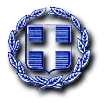 ΕΛΛΗΝΙΚΗ ΔΗΜΟΚΡΑΤΙΑ	Ραφήνα, 7-10-2022ΝΟΜΟΣ ΑΤΤΙΚΗΣ                  	Αριθ. Πρωτ.: 21496ΔΗΜΟΣ ΡΑΦΗΝΑΣ-ΠΙΚΕΡΜΙΟΥ	 Ταχ. Δ/νση: Αραφηνίδων Αλών 12	             Ταχ. Κωδ.: 19009 Ραφήνα                                                  ΠΡΟΣ: ΜΕΛΗ ΟΙΚΟΝΟΜΙΚΗΣ ΕΠΙΤΡΟΠΗΣ ΠΡΟΕΔΡΟΥΣ ΣΥΜΒΟΥΛΙΩΝ ΚΟΙΝΟΤΗΤΩΝ ΡΑΦΗΝΑΣ &ΠΙΚΕΡΜΙΟΥΕΠΙΚΕΦΑΛΗΣ ΠΑΡΑΤΑΞΕΩΝ "ΔΗΜΟΤΙΚΗ ΑΛΛΑΓΗ", "ΔΥΝΑΜΗ ΑΝΑΠΤΥΞΗΣ", "ΛΑΪΚΗ ΣΥΣΠΕΙΡΩΣΗ".ΠΡΟΣΚΛΗΣΗ ΣΕ ΣΥΝΕΔΡΙΑΣΗΑΡ. 51Ο Πρόεδρος της Οικονομικής Επιτροπής του Δήμου Ραφήνας - Πικερμίου, σας καλεί σύμφωνα με τις διατάξεις της υπ’ αριθ. 374/39135/30.5.2022 εγκυκλίου του Υπουργείου Εσωτερικών καθώς και τις διατάξεις του άρθρου 78 του Ν. 4954/ΦΕΚ 136/Α’/9-7-2022, σε διά τηλεδιάσκεψης συνεδρίαση  - με χρήση της τεχνολογίας e:Presence (www.epresence.gov.gr) - την Τρίτη 11 Οκτωβρίου 2022 και                       ώρα 19.00 - 20.00 (με δικαίωμα παράτασης του χρόνου τηλεδιάσκεψης σε περίπτωση που απαιτηθεί), με τα ακόλουθα θέματα ημερήσιας διάταξης: Λήψη απόφασης περί 19ης αναμόρφωσης προϋπολογισμού του Δήμου, οικ. έτους 2022.Λήψη απόφασης περί αναγκαιότητας σύναψης επενδυτικού δανείου.Λήψη απόφασης περί έγκρισης του 1ου Α.Π.Ε. του έργου με τίτλο: «ΠΑΡΕΜΒΑΣΕΙΣ ΑΠΟΚΑΤΑΣΤΑΣΗΣ ΚΑΙ ΑΝΑΔΕΙΞΗΣ ΤΟΥ ΚΤΗΡΙΑΚΟΥ ΑΠΟΘΕΜΑΤΟΣ ΣΤΟΝ ΛΟΦΟ ΤΟΥ ΟΧΥΡΟΥ - ΥΠΟΕΡΓΟ 2 ΟΙΚΟΔΟΜΙΚΕΣ ΕΡΓΑΣΙΕΣ ΜΟΥΣΕΙΟ ΜΝΗΜΗΣ ΚΑΙ ESCAPE ROOM», αρ. μελέτης: 63/2020 ΑΝΑΔΟΧΟΣ: ΑΦΟΙ Χ. ΜΑΣΤΡΟΚΩΣΤΑ Α.Τ.Ε.Λήψη απόφασης περί ορισμού τεχνικών υπαλλήλων για τον χαρακτηρισμό και την παραλαβή φυσικού εδάφους του έργου «ΑΝΑΠΛΑΣΗ-ΔΙΑΜΟΡΦΩΣΗ ΚΟΙΝΟΧΡΗΣΤΟΥ ΧΩΡΟΥ ΟΤ 192 ΔΙΩΝΗΣ». Λήψη απόφασης περί αποδοχής της δωρεάς απομάκρυνσης της θρυμματισμένης καμένης βλάστησης  όπως αυτή έχει προκύψει από την πυρκαγιά της 19ης.7.2022, από τον ειδικό χώρο που έχει συλλεχθεί για περαιτέρω διαχείριση από αδειοδοτημένο φορέα.                                          O ΠΡΟΕΔΡΟΣ       ΓΑΒΡΙΗΛ ΠΑΝΑΓΙΩΤΗΣ